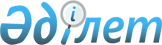 О внесении изменений в постановление акимата Западно-Казахстанской области от 5 мая 2015 года № 115 "Об установлении объемов субсидий по районам (в зависимости от прогнозной структуры посевных площадей) на 2015 год"
					
			Утративший силу
			
			
		
					Постановление акимата Западно-Казахстанской области от 16 июля 2015 года № 171. Зарегистрировано Департаментом юстиции Западно-Казахстанской области 29 июля 2015 года № 3959. Утратило силу постановлением акимата Западно-Казахстанской области от 9 февраля 2016 года № 24      Сноска. Утратило силу постановлением акимата Западно-Казахстанской области от 09.02.2016 № 24.

      Руководствуясь Законами Республики Казахстан от 23 января 2001 года "О местном государственном управлении и самоуправлении в Республике Казахстан", от 8 июля 2005 года "О государственном регулировании развития агропромышленного комплекса и сельских территорий", в соответствии с приказом Министра сельского хозяйства Республики Казахстан от 12 декабря 2014 года № 4-2/664 "Об утверждении Правил субсидирования развития семеноводства" акимат Западно-Казахстанской области ПОСТАНОВЛЯЕТ:

      1. Внести в постановление акимата Западно-Казахстанской области от 5 мая 2015 года № 115 "Об установлении объемов субсидий по районам (в зависимости от прогнозной структуры посевных площадей) на 2015год" (зарегистрированное в Реестре государственной регистрации нормативных правовых актов за № 3929, опубликованное 20 июня 2015 года в газетах "Орал өңірі" и "Приуралье") следующие изменения:

      1) заголовок изложить в следующей редакции:

      "Об установлении объемов субсидий по районам и городу Уральск (в зависимости от прогнозной структуры посевных площадей) на 2015 год";

      2) пункт 1 изложить в следующей редакции:

      "1. Установить объемы субсидий по районам и городу Уральск (в зависимости от прогнозной структуры посевных площадей) на 2015 год, согласно приложению к настоящему постановлению.";

      3) Приложение к указанному постановлению изложить в новой редакции, согласно приложению к настоящему постановлению.

      2. Государственному учреждению "Управление сельского хозяйства Западно-Казахстанской области", акимам районов и города Уральска принять необходимые меры по реализации данного постановления. 

      3. Государственному учреждению "Управление сельского хозяйства Западно-Казахстанской области" (М. К. Унгарбеков) обеспечить государственную регистрацию данного постановления в органах юстиции, его официальное опубликование в информационно-правовой системе "Әділет" и в средствах массовой информации.

      4. Контроль за исполнением настоящего постановления возложить на первого заместителя акима области Утегулова А. К.

      5. Настоящее постановление вводится в действие со дня первого официального опубликования.

 Объемы субсидий по районам и городу Уральск (в зависимости от прогнозной структуры посевных площадей) на 2015 год
					© 2012. РГП на ПХВ «Институт законодательства и правовой информации Республики Казахстан» Министерства юстиции Республики Казахстан
				
      Аким области

Н. Ногаев
Приложение 
к постановлению акимата 
Западно-Казахстанской области 
от 16 июля 2015 года № 171Приложение 
к постановлению акимата 
Западно-Казахстанской области 
от 5 мая 2015 года № 115№

Районы (город)

Объемы субсидий, тенге

1

Бурлинский

130 464

2

Зеленовский

2 209 658

3

Таскалинский

43 488

4

Теректинский

468 491

5

город Уральск

9 425

Итого по области

2 861 526

